[כותרת האירוע שלך]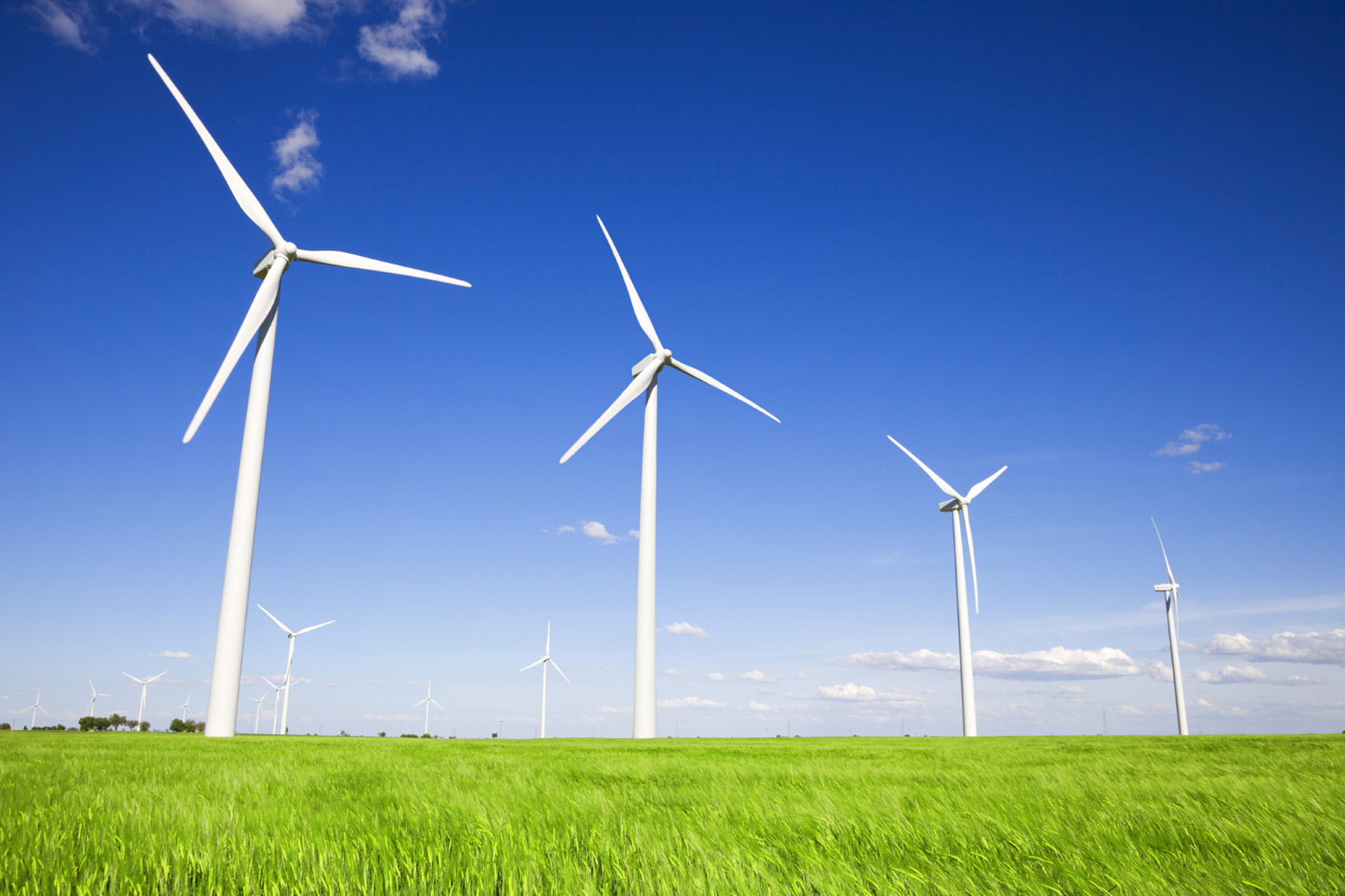 [כותרת משנה/תיאור של האירוע][כדי להחליף טקסט מציין מיקום כלשהו (כגון זה), פשוט בחר אותו והתחל להקליד. (אל תכלול רווח משמאל או מימין לתווים בקטע שנבחר.)][כדי להחליף את התמונה, פשוט מחק אותה ולאחר מכן, בכרטיסיה 'הוספה', לחץ על 'תמונה'.][צריך להוסיף טקסט? עצב כל טקסט שאתה רואה בעלון זה בלחיצה אחת בלבד בכרטיסיה 'בית', בקבוצה 'סגנונות'.][תאריך האירוע]   [שעת האירוע][שם מקום האירוע], [כתובת], [עיר מיקוד][כתובת אינטרנט], [דואר אלקטרוני]